North Suburban Concert Band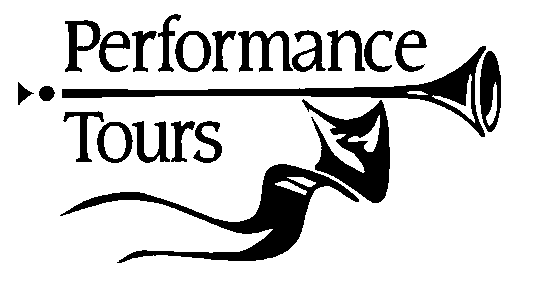 Performing tour to IrelandJuly 13 – 22, 2016Revision #1 - Tentative Itinerary  (Date and time for all activities outlined below are subject to change)Airport and airline check-in required of each traveller                                                	- Packing for the tour:	* Everyone must bring a Passport that does not expire for up to 6 months after the departure date. 	* Do not tape and/or lock your luggage or instrument before arriving at the airport.  Airport security 		personal must be able to access the interior of your possessions.  If bringing duct tape, pack 			it. (You can’t carry tape onto the plane)	* The airline WILL NOT accept any instrument, package, box and/or luggage that exceeds 100 pounds.	* Each person is allowed to check one (1) piece of luggage and/or instruments and take one (1) carry-on 		onto the plane, in addition to a purse.     	* Film in a camera and checked may be damaged by airport security scanner.	* Digital cameras and lap tops will not be damaged by the airport security scanner.	* If you are using hard-sided luggage, it is a good idea to put a strap of some kind around it.  Some 		marking (e.g. colored tape) is also a good idea.	* Flight numbers and times may change many times between now and the departure day.	* Baggage Fees & Restrictions:The luggage and/or instrument can weight no more than 50 pounds or be more than 62 linear inches (width + depth + height). United Airlines reserves the right to deny placing a piece of luggage and/or instrument that exceeds these restrictions.The 1st checked piece of luggage is FREEThe 2nd checked piece of luggage/instrument will be charged $200.00 round trip.Overweight luggage/instrument:If it weighs between  51 to 70 pounds there will be a charge of $200.00 round tripIf it’s heavier than 70 pounds it will not be accepted onto the plane.Oversize luggage/instrument:If it’s between 63 –80 inches there will be a charge of $600.00 round tripIf it’s larger than 80 inches it will not be accepted onto the plane.Oversize instruments/Specialty Items:Musical instruments or equipment can be checked if the total linear dimension does not exceed 115” and provided the weight, including the case, does not exceed 100 pounds.Oversize/Overweight fees will apply.ALL terms and conditions outlined above can be changed by the airlines at any time!* Currency exchange as of January14, 2016 which changes daily:$1.00 US = .92 Euro.$1.00 US = .69 Sterling Pound or 1 Sterling Pound* All hotels have Complimentary WI-FIDAY ONE:  Wednesday, July 13, 20168:30 a.m.			Entire group meets at Terminal #1 – the main Terminal at the Minneapolis – St. Paul 				International Airport just inside Door #4 for group check-in.If you are not going to get to the airport on time  call Michael Pileggi @    763-442-6317.11:20 a.m. 			Depart on United Airlines flight #397 for Chicago, IL12:39 p.m.			Flight arrives in the Chicago AirportLunch on own  in the airport (student expense)3:50 p.m. 			Depart on Air Lingus flight #122 for Dublin, IrelandDAY TWO:  Thursday, July 14, 20165:15 a.m.			Flight arrives in the Dublin Airport				Go through airport Immigration, collect your luggage; then go through  Customs				Once everyone clears Customs we will look for the 2 bus drivers and the Land Only 				members in Baggage Claim6:30 a.m.			Depart the Dublin airport, tour to 2 coastal villages on north side of Dublin: Malahide & 				Portmarnock, where they can have a stroll along Portmarnack beach & breakfast 				Opportunity (member expense). That gives the group enough time to meet the guides @ 				9:30 a.m. in Dublin.   9:30 a.m.			Morning panoramic guided tour of Dublin with Driver-Guides including a visit to Trinity College, home to the Book of Kells				Lunch and dinner on own (member expense)Killashee Country house is set on its own extensive grounds in County Kildare, south of Dublin City. It is not in walking distance  or nearest town and shop, which would be Naas. If some people like to go into Naas a taxi from Killashee Country House into Naas would be about 10 Euro one wayOvernight in Killashee Country House DAY THREE:  Friday, July 15, 20168:00 a.m.			Irish breakfast served in the hotel lobby9:00 a.m.			Depart for Blarney10:30 a.m. – 11:30 a.m.	Visit Rock of Cashel (self-guided, Audio Visual @ 10:40 a.m.)1:20 p.m. 			Visit Waterford Crystal Visitor Centre, in 2 groups:1:30 p.m. start guided tour for 24 pax1:40 p.m. start guided tour for 26 paxDAY THREE:  Friday, July 15, 2016 (continued)Free time in Waterford including time for lunch (member expense)Continue on to CorkOvernight in Blarney Woollen Mills HotelDAY FOUR:  Saturday, July 16, 20168:00 a.m.			Irish breakfast served in the hotel lobby9:30 a.m. 			Visit to Blarney Castle and opportunity for shopping at Blarney Woollen Mills11:45 a.m. – 12:45 p.m.	Travel to Midleton12:45 p.m. – 1:45 p.m.	Lunch opportunity in Midleton 1:45 p.m. – 3:15 p.m. 	50 pax only Visit Old Midleton Jameson Distillery 3:45 p.m. – 5:15 p.m.		Rehearsal in Midleton GAA Hall5:30 p.m.			Early Dinner in Midleton Park Hotel8:00 p.m.			Evening Joint Concert in Midleton (1 of 2)Return to BlarneyOvernight in Blarney Woollen Mills HotelDAY FIVE:  Sunday, July 17, 20168:00 a.m.			Irish breakfast served in the hotel lobby9:00 a.m.		`	Depart for the beautiful village of Sneem on the spectacular Ring of Kerry.  Travel via the 				valley of the river Lee to the old market town of Macroom, where you will see Macroom 				Castle, once home of Sir William Penn, whose son was later to found the state of 				Pennsylvania.Travel over the Cork/Kerry Mountains via the Irish speaking villages of Ballymakeery & Ballyvourney to Kenmare  Free time in Kenmare.  Continue on to SneemLunch and dinner on own (member expense)Overnight in Sneem HotelDAY SIX:  Monday, July 18, 20168:00 a.m.			Irish breakfast served in the hotel lobby9:00 a.m.	Tour the Ring of Kerry via Moll’s Gap, Ladies View, Killarney National Park and along the Lakes of Killarney to Muckross10:00 a.m.			Visit a Mountain Sheep Farm for a sheep dog demonstration.12 Noon – 12:30 p.m.	Visit to Muckross House & Gardens, a Victorian mansion built in 1843 in Elizabethan style. Inside, the elegant rooms are decorated with period furnishings. There is also a museum of Kerry Life.Guided tour in 2 groups: start guided tours: 1200 + 1230Continue on via Killorglin, Glenbeigh, Cahersiveen, Waterville, Coomakesta Pass with it magnificent views over Derrynane, home of Daniel O’ Connell, known as “The Liberator” to Caherdaniel and on via the tiny hamlet of Castlecove to Sneem.Lunch and dinner on own (member expense)Overnight in Sneem HotelThere are many great pubs in the village of Sneem but you might like to go for a pint in D. O’ Shea’sDAY SEVEN:  Tuesday, July 19, 20168:00 a.m.			Irish breakfast served in the hotel lobby9:00 a.m.	Depart for Limerick via the Atlantic west coast of Clare. Visit the beautiful thatched village of AdareLunch (member expense)Continue up the Atlantic seaboard 1:00 p.m.			Visit the dramatic 650ft Cliffs of Moher and see The Burren (Gaelic for rocky land) TBD				Group dinner (2 of 3)Evening 			Joint Concert in Limerick Area (2 of 2)				With Ennis Brass Band in aid of local charityOvernight in Clarion Hotel LimerickDAY EIGHT:  Wednesday, July 20, 20168:00 a.m.			Irish breakfast served in the hotel lobby9:00 a.m.			Depart9:30 a.m. 			Visit to Bunratty Castle & Folk Park, a formidable castle built in the 15th century. Its 				most important residents were the O’ Brien’s, Earls of Thomond, who lived there from 				around 1500 to the 1640’s.Depart for Dublin via Athlone, the centre of Ireland, Ballinasloe & Galway City.2:50 p.m.			Visit Clonmacnoise the monastery founded by St. Ciaran in 6th Century1500 start guided tour & audio visualLunch and dinner on own (member expense)Overnight in Killashee Country House DAY NINE:  Thursday, July 21, 20168:00 a.m.			Irish breakfast served in the hotel lobby9:00 a.m. 			Depart for Dublin City10:00 a.m. – 12 Noon	Visit the Guinness Storehouse at St. James Gate and enjoy a pint of Guinness in the Sky Bar (The Sky Bar is located in at the top of a glass tower that commands spectacular views of Dublin City & County in every direction.12 Noon – 2:00 p.m.		Free time in Dublin including time for lunch (member expense)3:00 p.m. – 5:00 p.m.		Suggestions to fill this time: Visit Christ Church Cathedral www.christchurchcathedral.ieVisitors can settle admission themselves on the day. And they can go for a stroll in Grafton Street, which is "The shopping street " in Dublin, it is a pedestrianized shopping street.5:30 p.m.			Travel to Merry Ploughboy Pub6:30 p.m. – 10:00 p.m.	Dinner & Show at Merry Ploughboy Pub (3 of 3)10:15 p.m.			Return to Kilashee Country HouseOvernight in Killashee Country House DAY TEN:  Friday, July 22, 2016				Irish breakfast served in the hotel lobby7:00 a.m.			Transfer to Dublin Airport8:30 a.m. 			Group check in at the Air Lingus ticket counter *				* Craig Hanley will travel back to downtown Dublin and dropped off at the 				  Wynn’s Hotel by one of the drivers.11:30 a.m. 			Depart on Air Lingus flight #123 for Chicago, IL1:55 p.m.			Flight arrives in the Chicago AirportLunch on own  in the airport (member expense)3:50 p.m. 			Depart on United Airlines flight #4888 for Minneapolis, MN*5:16 p.m.			Flight arrives in the Minneapolis AirportCollect your luggage and instrument in Baggage Claim            	*For flight arrival times call Air Lingus Airlines @ 800-474-7242 and press option #1.EMERGENCY CONTACTSContact the group’s Tour Directors while in the US only:	Michael Pileggi 763-442-6317 (cell phone)The following is needed if you lose your Passport:Clear color copy of your Passport.2nd form of ID with your picture on it.Completion of 2 forms which are available on the US Embassy web site.$135.00 payment in cash or credit card.